BOARD OF MANAGEMENT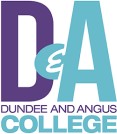 Learning, Teaching and Quality CommitteeWednesday 24 April 2024 at 5.00pm Room A625, Kingsway Campus (MS Teams option available)AGENDAWELCOMEAPOLOGIESDECLARATIONS OF INTEREST & CONNECTIONMINUTE OF THE PREVIOUS MEETING – 7 February 2024Paper A for approvalNLMATTERS ARISING           Paper B for notingNLCURRICULUM REPORT – SUPPORTING ESOL LEARNERS AS A COLLEGE OF SANCTUARYPresentationNW-GSTUDENTS’ ASSOCIATION REPORTPresentationCO/ALCURRICULUM & PARTNERSHIPS REPORTPaper C for notingJGSTRATEGIC RISK REGISTERPaper D for approvalSTLT&Q METRICSPaper E for notingSTDATE OF NEXT MEETING – 28 August 2024, 5.00pm, Room A625, Kingsway CampusDATE OF NEXT MEETING – 28 August 2024, 5.00pm, Room A625, Kingsway Campus